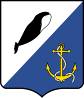 АДМИНИСТРАЦИЯПРОВИДЕНСКОГО ГОРОДСКОГО ОКРУГАПОСТАНОВЛЕНИЕВ целях уточнения положений муниципальной программы «Стимулирование экономической активности населения Провиденского городского округа на 2016-2020»,администрация Провиденского городского округаПОСТАНОВЛЯЕТ:1.	Внести в Постановление Администрации Провиденского городского округа от 06 мая 2016 года № 116 «Об утверждении муниципальной программы «Стимулирование экономической активности населения Провиденского городского округа на 2016-2020»следующие изменения:          1) в Паспорте Программы:а) абзац «Объёмы бюджетных ассигнований Программы» изложить в следующей  редакции:«»;б) раздел VIII «Организация управления и контроль за ходом реализации муниципальной программы» изложить в следующей редакции:«Текущее управление и контроль за ходом реализации мероприятий Программы осуществляет ответственный исполнитель Программы – Управление финансов, экономики и имущественных отношений администрации Провиденского городского округа. В соответствии с пунктом 6.3. постановления Администрации Провиденского городского округа от 10 июля 2018 года № 212 «Об утверждении Порядка разработки, реализации и оценки эффективности муниципальных программ Провиденского городского округа», ответственный исполнитель Программы представляет в Управление финансов, экономики и имущественных отношений  администрации Провиденского городского округа следующую отчетность:по итогам отчетного финансового года в срок до 10 марта года, следующего за отчетным:1) годовой отчет ходе реализации муниципальной программы (в разрезе каждой подпрограммы, основного мероприятия, мероприятия, ВЦП и мероприятий ВЦП);2) сведения о достижении значений целевых индикаторов (показателей) муниципальной программы за отчетный финансовый год;3) аналитическую записку о ходе реализации муниципальной программы, включающая в том числе описание конкретных результатов реализации муниципальной программы, достигнутых за отчетный период, информацию о нереализованных или реализованных не в полной мере мероприятиях подпрограмм и ВЦП с указанием причин».2) В Подпрограмме «Поддержка хозяйствующих субъектов, осуществляющих деятельность в сельской местности и торговой сфере в Провиденском городском округе»:         а) в Паспорте абзац «Объёмы  бюджетных ассигнований Подпрограммы» изложить в следующей редакции:"             б) раздел IV «Ресурсное обеспечение Подпрограммы» изложить в следующей редакции:«Финансирование Подпрограммы осуществляется за счет средств окружного бюджета Чукотского автономного округа и бюджета Провиденского городского округа: Всего по Подпрограмме составляет 9579,6 тыс. рублей, из них по годам:2016 год  - за счет средств окружного бюджета 2558,2 тыс. рублей; за счет средств местного бюджета – 2,7 тыс. рублей; 2017 год – за счет средств окружного бюджета – 1362,5 тыс. рублей;за счет средств местного бюджета – 3,4 тыс. рублей;2018 год – за счет средств окружного бюджета – 1603,0 тыс. рублей;за счет средств местного бюджета – 1,8 тыс. рублей;2019 год - за счет средств окружного бюджета – 1779,4 тыс. рублей;за счет средств местного бюджета – 1,8 тыс. рублей;2020 год - за счет средств окружного бюджета – 2264,5 тыс. рублей;за счет средств местного бюджета – 2,3 тыс. рублей».              в) раздел VII «Организация управления и контроль за ходом реализации Подпрограммы» исключить.              3) в Подпрограмме «Поддержка малого и среднего предпринимательства в Провиденском городском округе»раздел VII «Организация управления и контроль за ходом реализации Подпрограммы» исключить.2.Обнародовать настоящее постановление на сайте Провиденского городского округа.3.	Контроль за исполнением настоящего постановления возложить на Управление финансов, экономики и имущественных отношений администрации Провиденского городского округа (Веденьева Т.Г.).Глава Администрации				С.А. Шестопаловот 29 января 2020 г.№ 13пгт. ПровиденияО внесении изменений в постановление Администрации Провиденского городского округа от 06 мая 2016 года № 116 «Об утверждении муниципальной программы «Стимулирование экономической активности населения Провиденского городского округа на 2016-2020»Объёмы бюджетных ассигнований ПрограммыОбщий объем бюджетных ассигнований Муниципальной программы составляет 11179,6 тыс. рублей, из них по годам:2016 год  - за счет средств окружного бюджета 2558,2 тыс. рублей; за счет средств местного бюджета – 402,7 тыс. рублей; 2017 год – за счет средств окружного бюджета – 1362,5 тыс. рублей;за счет средств местного бюджета – 403,4 тыс. рублей;2018 год – за счет средств окружного бюджета – 1603,0 тыс. рублей;за счет средств местного бюджета – 201,8 тыс. рублей;2019 год - за счет средств окружного бюджета – 1779,4 тыс. рублей;за счет средств местного бюджета – 401,8 тыс. рублей;2020 год - за счет средств окружного бюджета – 2264,5 тыс. рублей;за счет средств местного бюджета – 202,3 тыс. рублей;Объёмы бюджетных ассигнований ПодпрограммыВсего по Подпрограмме составляет 9579,6 тыс. рублей, из них по годам:2016 год  - за счет средств окружного бюджета 2558,2 тыс. рублей; за счет средств местного бюджета – 2,7 тыс. рублей; 2017 год – за счет средств окружного бюджета – 1362,5 тыс. рублей;за счет средств местного бюджета – 3,4 тыс. рублей;2018 год – за счет средств окружного бюджета – 1603,0;за счет средств местного бюджета – 1,8 тыс. рублей;2019 год - за счет средств окружного бюджета – 1779,4;за счет средств местного бюджета – 1,8 тыс. рублей;2020 год - за счет средств окружного бюджета – 2264,5;за счет средств местного бюджета – 2,3 тыс. рублей.